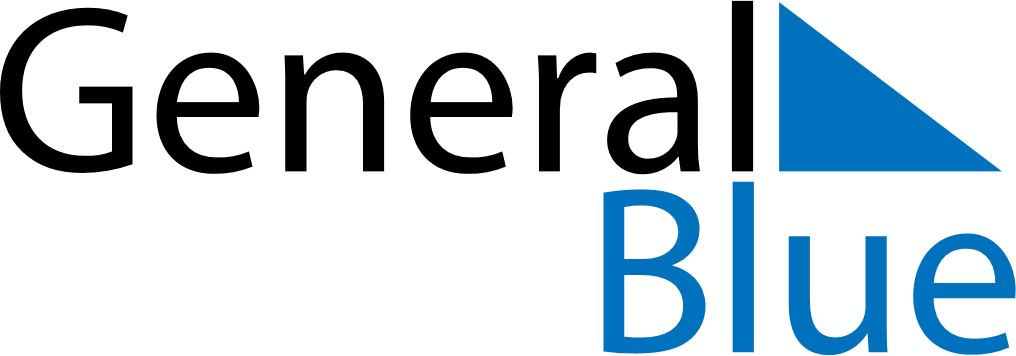 August 2028August 2028August 2028MoldovaMoldovaSUNMONTUEWEDTHUFRISAT12345678910111213141516171819202122232425262728293031Independence DayNational Language Day